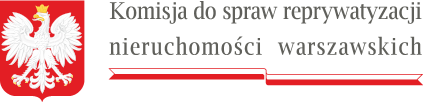 W nagłówku w lewym górnym rogu znajduje się logo Komisji do spraw reprywatyzacji nieruchomości warszawskich zawierające godło państwa polskiego i podkreślenie nazwy organu w formie miniaturki flagi RPPrzewodniczący  Warszawa, 5 stycznia 2023 r.Sygn. akt KR III R 85 ukośnik 22DPA myślnik III.9130.26.2022ZAWIADOMIENIE o możliwości wypowiedzenia się co do zebranych dowodów i materiałów oraz zgłoszonych żądańNa podstawie art. 10 paragraf 1 ustawy z dnia 14 czerwca 1960 r.  myślnik Kodeks postępowania administracyjnego (Dz. U. z 2022 r. poz. 2000, 2185) w związku z art. 38 ust. 1 oraz art. 16 ust. 3 i 4 ustawy z dnia 9 marca 2017 r. o szczególnych zasadach usuwania skutków prawnych decyzji reprywatyzacyjnych dotyczących nieruchomości warszawskich, wydanych z naruszeniem prawa (Dz. U. z 2021 r. poz. 795)zawiadamiamo zakończeniu postępowania rozpoznawczego w sprawie decyzji Prezydenta m.st. Warszawy nr 114/GK/DW/2014 z dnia 8 kwietnia 2014 roku, ustalającej odszkodowanie za 75% gruntu nieruchomości położonej w Warszawie przy ul. Piekarskiej 5.Informuję, że w terminie 7 dni od dnia doręczenia niniejszego zawiadomienia strona ma prawo wypowiedzieć się co do zebranych dowodów i materiałów oraz zgłoszonych żądań. Powyższe zawiadomienie uznaje się za skutecznie doręczone po upływie 7 dni od daty ogłoszenia. Przewodniczący KomisjiSebastian Kaleta